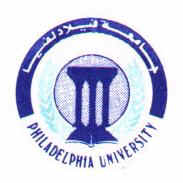 القسم الأول :              PART   1 :                                                                                               أ- معلومات A : Information                                                                                 ب- إرشادات B -Guidelines                                                                                                 جـ - ملاحظات الطالب حول الأسئلة ( إذا وجد )C- student Comments about the Questions ( If any )                   Q1: Circle the appropriate symbol of the following multiple choice questions:1.	The receivable that is usually evidenced by a formal instrument of credit is a(n)a.	trade receivable.b.	notes receivable.c.	accounts receivable.d.	income tax receivable.2.	Under the allowance method, writing off an uncollectible accounta.	affects only statement of financial position accounts.b.	affects both statement of financial position and income statement accounts.c.	affects only income statement accounts.d.	is not acceptable practice.3.	When the allowance method is used to account for uncollectible accounts, Bad Debt Expense is debited whena.	a sale is made.b.	an account becomes bad and is written off.c.	management estimates the amount of uncollectibles.d.	a customer's account becomes past-due.4.	An aging of a company's accounts receivable indicates that $7,000 are estimated to be uncollectible. If Allowance for Doubtful Accounts has a $1,100 credit balance, the adjustment to record bad debts for the period will require aa.	debit to Bad Debt Expense for $7,000.b.	debit to Allowance for Doubtful Accounts for $5,900.c.	debit to Bad Debt Expense for $5,900.d.	credit to Allowance for Doubtful Accounts for $7,000.5.	To record estimated uncollectible accounts using the allowance method, the adjusting entry would be aa.	debit to Accounts Receivable and a credit to Allowance for Doubtful Accounts.b.	debit to Bad Debt Expense and a credit to Allowance for Doubtful Accounts.c.	debit to Allowance for Doubtful Accounts and a credit to Accounts Receivable.d.	debit to Loss on Credit Sales and a credit to Accounts Receivable.6.	Hahn Company uses the percentage of sales method for recording bad debt expense. For the year, cash sales are $300,000 and credit sales are $1,500,000. Management estimates that 1% is the sales percentage to use. What adjusting entry will Hahn Company make to record the bad debt expense?a.	Bad Debt Expense 		18,000		Allowance for Doubtful Accounts 			18,000b.	Bad Debt Expense 		15,000		Allowance for Doubtful Accounts 			15,000c.	Bad Debt Expense 		15,000		Accounts Receivable 			15,000d.	Bad Debt Expense 		18,000		Accounts Receivable 			18,0007.	Using the following information:	12/31/13Accounts receivable	€1,050,000Allowance 	  (90,000)Cash realizable value	€960,000During 2014, sales on account were €290,000 and collections on account were €172,000. Also during 2014, the company wrote off €16,000 in uncollectible accounts. An analysis of outstanding receivable accounts at year end indicated that uncollectible accounts should be estimated at €118,000.Bad debts expense for 2014 isa.	€44,000.b.	€28,000.c.	€118,000d.	€2,000.8.	Black Company provides for bad debts expense at the rate of 2% of credit sales. The following data are available for 2014:Allowance for doubtful accounts, 1/1/14 (Cr.)		$   10,500Accounts written off as uncollectible during 2014		 6,500Credit sales in 2014		1,750,000The Allowance for Doubtful Accounts balance at December 31, 2014, should bea.	$39,000b.	$35,000c.	$31,000d.	$6,5009.	In 2014, Freeze Company had credit sales of $1,200,000 and granted sales discounts of $24,000. On January 1, 2014, Allowance for Doubtful Accounts had a credit balance of $30,000. During 2014, $50,000 of uncollectible accounts receivable were written off. Past experience indicates that 3% of net credit sales become uncollectible. What should be the adjusted balance of Allowance for Doubtful Accounts at December 31, 2014?a.	$15,280b.	$16,000c.	$35,280d.	$66,00010.	Oliver Furniture factors $800,000 of receivables to Kwik Factors, Inc. Kwik Factors assesses a 2% service charge on the amount of receivables sold. Oliver Furniture factors its receivables regularly with Kwik Factors. What journal entry does Oliver make when factoring these receivables?a.	Cash		784,000	Loss on Sale of Receivables		16,000		Accounts Receivable			800,000b.	Cash		784,000		Accounts Receivable			784,000c.	Cash		800,000		Accounts Receivable			784,000		Gain on Sale of Receivables			16,000d.	Cash		784,000	Service Charge Expense		16,000		Accounts Receivable			800,00011.	The entry to record the dishonor of a note receivable assuming the payee expects eventual collection includes a debit toa.	Notes Receivable.b.	Cash.c.	Allowance for Doubtful Accounts.d.	Accounts Receivable.12.	Hull Company acquires land for $92,000 cash. Additional costs are as follows:Removal of shed	$    300Filling and grading	1,500Salvage value of lumber of shed	120Broker commission	1,530Paving of parking lot	10,000Closing costs	560 will record the acquisition cost of the land asa.	$92,000.b.	$94,090.c.	$95,990.d.	$95,770.13. Depreciation is the process of allocating the cost of a plant asset over its useful life ina.	an equal and equitable manner.b.	an accelerated and accurate manner.c.	a systematic and rational manner.d.	a conservative market-based manner.14.	A truck was purchased for ¥180,000 and it was estimated to have a ¥36,000 residual value at the end of its useful life. Monthly depreciation expense of ¥3,000 was recorded using the straight-line method. The annual depreciation rate isa.	20%.b.	2%.c.	8%.d.	25%.15.	The calculation of depreciation using the declining balance method,a.	ignores residual value in determining the amount to which a constant rate is applied.b.	multiplies a constant percentage times the previous year's depreciation expense.c.	yields an increasing depreciation expense each period.d.	multiplies a declining percentage times a constant book value.16.	A plant asset was purchased on January 1 for $120,000 with an estimated residual value of $20,000 at the end of its useful life. The current year's Depreciation Expense is $10,000 calculated on the straight-line basis and the balance of the Accumulated Depreciation account at the end of the year is $60,000. The remaining useful life of the plant asset isa.	10 years.b.	8 years.c.	6 years.d.	4 years.17.	Which of the following is not true of ordinary repairs?a.	They primarily benefit the current accounting period.b.	They can be referred to as revenue expenditures.c.	They maintain the expected productive life of the asset.d.	They increase the productive capacity of the asset.18.	On July 1, 2014, Hale Kennels sells equipment for $110,000. The equipment originally cost $300,000, had an estimated 5-year life and an expected residual value of $50,000. The accumulated depreciation account had a balance of $175,000 on January 1, 2014, using the straight-line method. The gain or loss on disposal isa.	$15,000 gain.b.	$10,000 loss.c.	$15,000 loss.d.	$10,000 gain.19.	On a statement of financial position, natural resources may be described more specifically as all of the following excepta.	land improvements.b.	mineral deposits.c.	oil reserves.d.	timberlands.ANSWER SHEETMultiple choice questions : Write the correct answer in the space provided.Use capital letters only  A,B,C , OR Dجامعــــة فيــلادلفيـــاقسم المحاسبة               Department of Accountingنموذج رقم                                              ورقة الامتحــانForm No                          نموذج رقم                                              Examination sheetForm No                          اسم الطالب  :اسم الطالب  :الرقم الجامعي للطالب :الرقم الجامعي للطالب :Student Name:Student Name:Student  Number:Student  Number:السنة الدراسية:2013/2014الفصل الدراسي: الثانيالفصل الدراسي: الثانيالفترة:       الصباحية           المسائية          Academic year: 2014/2013Semester: SecondSemester: Secondاسم المادة :  رقم المادة:رقم المادة:اسم مدرس المادة :Module Title : Accounting principles (2)/EModule No: 0311111Module No: 0311111Instructor Name:  اليوم : التاريخ :  /  /2014التاريخ :  /  /2014الوقت :  Day: Date:   /3/2014  Date:   /3/2014  Time المنسق الداخلي  الممتحن الداخليالامتحــــان: Second Examination - الامتحان يتكون من مجموعة من الأسئلة ومجموع العلامات (20) -  درجتان لكل سؤال.-  يجب كتابة الإجابة بوضوح وتحديد رقم السؤال المتعلق بالإجابة.   .- يمنع منعاً باتاً الالتفات/ أو الكلام /أو الغش خلال الامتحان تحت  طائلة العقاب   -The exam consist of set of questions and the total mark is ( 20 ) - Each question has tow marks.-The answer must be written clearly and writ the question number relevant to the answer.                           - Student must not talk or cheat during the exam or He / She  will be subject to penalty                                  1.2.1.2.QUESTION NO.ANSWER123456789*1011121314151617181920